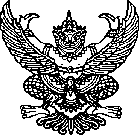                                         บันทึกข้อความส่วนราชการ      โรงเรียนหนองไผ่		อำเภอหนองไผ่		จังหวัดเพชรบูรณ์ที่  กป............../25..........		           วันที่...............เดือน..........................................พ.ศ. .......................เรื่อง   ขออนุมัติยืมเงินเรียน  ผู้อำนวยการโรงเรียนหนองไผ่        ด้วย ข้าพเจ้า ..............................................................................ตำแหน่ง..................................................ได้รับคำสั่งที่..................................เพื่อจัดกิจกรรมตามโครงการ หรือเดินทางไปราชการ  เรื่อง................................................................................................ในระหว่างวันที่.................................................................................ณ........................................................................................ซึ่งการจัดกิจกรรมตามโครงการ หรือเดินทางไปราชการดังกล่าวต้องใช้เงินเป็นจำนวนทั้งสิ้น...........................บาท(.....................................................................)ตามรายละเอียดที่แนบมากับสัญญายืมเงิน	จึงเรียนมาเพื่อโปรดทราบ  หากเห็นชอบ	1.อนุมัติให้(นาย/นาง/นางสาว)........................................................................................ยืมเงินโรงเรียน	จำนวน................................................บาท  (........................................................................................)	2.โปรดลงนาม  ในสัญญาการยืมเงิน  2  ฉบับ                                                            (ลงชื่อ)..................................................ผู้ทำสัญญาขอยืมเงิน                                                                     (...................................................) 								คำสั่งพิจารณา								อนุมัติ          ไม่อนุมัติ(ลงชื่อ).........................................................			(ลงชื่อ)............................................................	   (นางทาริกา  วงศ์แก้ว)			   		   (นางสาวอารีรัตน์  ชูรวง)       รองผู้อำนวยการกลุ่มงบประมาณ				ผู้อำนวยการโรงเรียนหนองไผ่แบบ 8500หมายเหตุ	1.ให้ทำ  2   ชุด  เมื่อได้รับเงินยืมแล้ว  ให้หน่วยงานจ่ายเงินยืม		2.ให้เก็บคนละชุดรายการส่งใช้เงินยืมความเห็นเจ้าหน้าที่แผนงาน
(  ) มีในโครงการ...........................................................
(  ) ไม่มีในโครงการ.......................................................

(ลงชื่อ)..............................................เจ้าหน้าที่แผนงาน

(.........................................................................)เจ้าหน้าที่การเงิน  ตรวจสอบแล้ว(  ) มีหนี้สินคงค้าง     (  ) ไม่มีหนี้สินคงค้าง(ลงชื่อ).............................................เจ้าหน้าที่การเงิน             (นางสายชล  พลสีดา)        สัญญาการยืมเงินยื่นต่อ  ผู้อำนวยการโรงเรียนหนองไผ่เลขที่………......./25………วันครบกำหนด......................………………ข้าพเจ้า……........................................................................……………ตำแหน่ง…....................................................................สังกัดสำนักงานเขตพื้นที่การศึกษามัธยมศึกษาเพชรบูรณ์  สำนักงานคณะกรรมการการศึกษาขั้นพื้นฐาน  กระทรวงศึกษาธิการมีความประสงค์ขอยืมเงินจาก  โรงเรียนหนองไผ่  จากเงิน.................................................................................................................เพื่อเป็นค่าใช้จ่ายในการ................................................................................................................................. ดังรายละเอียดต่อไปนี้ข้าพเจ้า……........................................................................……………ตำแหน่ง…....................................................................สังกัดสำนักงานเขตพื้นที่การศึกษามัธยมศึกษาเพชรบูรณ์  สำนักงานคณะกรรมการการศึกษาขั้นพื้นฐาน  กระทรวงศึกษาธิการมีความประสงค์ขอยืมเงินจาก  โรงเรียนหนองไผ่  จากเงิน.................................................................................................................เพื่อเป็นค่าใช้จ่ายในการ................................................................................................................................. ดังรายละเอียดต่อไปนี้................................................................................................................................................................................................................................................................................................................................................................................................................................................................................................................................................................................................................................................................................................................................................................................................................................(ตัวอักษร) (....................................................................................................)    รวมเป็นเงิน (บาท)………………………………………………………………………………………………………………………………………………………………………………………………………ข้าพเจ้าสัญญาว่าจะปฏิบัติตามระเบียบของทางราชการทุกประการ  และจะนำใบสำคัญคู่จ่ายที่ถูกต้อง พร้อมทั้งเงินเหลือจ่าย (ถ้ามี) ส่งใช้ภายในกำหนดไว้ในระเบียบการเบิกจ่ายเงินจากคลัง คือภายใน 15 วัน นับแต่วันที่ได้รับเงินนี้ ถ้าข้าพเจ้าไม่ส่งตามกำหนด ข้าพเจ้ายินยอมให้หักเงินเดือน  ค่าจ้าง เบี้ยหวัด บำเหน็จ บำนาญ หรือเงินอื่นใด ที่ข้าพเจ้าพึงได้รับจากทางราชการ ชดใช้จำนวนเงิน  ที่ยืมไปจนครบถ้วนได้ทันทีลงชื่อ………………………………………….....…….……..………..ผู้ยืม   วันที่…........………..……………………………………………………ข้าพเจ้าสัญญาว่าจะปฏิบัติตามระเบียบของทางราชการทุกประการ  และจะนำใบสำคัญคู่จ่ายที่ถูกต้อง พร้อมทั้งเงินเหลือจ่าย (ถ้ามี) ส่งใช้ภายในกำหนดไว้ในระเบียบการเบิกจ่ายเงินจากคลัง คือภายใน 15 วัน นับแต่วันที่ได้รับเงินนี้ ถ้าข้าพเจ้าไม่ส่งตามกำหนด ข้าพเจ้ายินยอมให้หักเงินเดือน  ค่าจ้าง เบี้ยหวัด บำเหน็จ บำนาญ หรือเงินอื่นใด ที่ข้าพเจ้าพึงได้รับจากทางราชการ ชดใช้จำนวนเงิน  ที่ยืมไปจนครบถ้วนได้ทันทีลงชื่อ………………………………………….....…….……..………..ผู้ยืม   วันที่…........………..……………………………………………………เสนอ   หัวหน้าเจ้าหน้าที่การเงินได้ตรวจสอบแล้ว  เห็นสมควรอนุมัติให้ยืมตามใบยืมฉบับนี้ได้ จำนวน…….....................................................บาท(..................................................................................................)ลงชื่อ……………………………..…………….....……เจ้าหน้าที่การเงิน        วันที่………………………………………………………………………                                              คำอนุมัติอนุมัติให้ยืมตามเงื่อนไขข้างต้นได้เป็นเงิน……..........................บาท (...................................................................................................)ลงชื่อ…………………………………….…………………..…..ผู้อนุมัติ   วันที่………………………………..…………………………………เสนอ   หัวหน้าเจ้าหน้าที่การเงินได้ตรวจสอบแล้ว  เห็นสมควรอนุมัติให้ยืมตามใบยืมฉบับนี้ได้ จำนวน…….....................................................บาท(..................................................................................................)ลงชื่อ……………………………..…………….....……เจ้าหน้าที่การเงิน        วันที่………………………………………………………………………                                              คำอนุมัติอนุมัติให้ยืมตามเงื่อนไขข้างต้นได้เป็นเงิน……..........................บาท (...................................................................................................)ลงชื่อ…………………………………….…………………..…..ผู้อนุมัติ   วันที่………………………………..…………………………………                                              ใบรับเงินได้รับเงินยืมจำนวน…….............................................บาท (...............................................................................) ไปเป็นการถูกต้องแล้วลงชื่อ…………………………………………………..…………..ผู้รับเงิน   วันที่……………………………..…………………………………                                              ใบรับเงินได้รับเงินยืมจำนวน…….............................................บาท (...............................................................................) ไปเป็นการถูกต้องแล้วลงชื่อ…………………………………………………..…………..ผู้รับเงิน   วันที่……………………………..…………………………………ครั้งที่วัน เดือน ปีรายการส่งใช้รายการส่งใช้รายการส่งใช้คง
ค้างคง
ค้างลายมือชื่อผู้รับใบรับเลขที่ครั้งที่วัน เดือน ปี
เงินสด หรือใบสำคัญจำนวนเงินคง
ค้างคง
ค้างลายมือชื่อผู้รับใบรับเลขที่